King suad unvirsaty 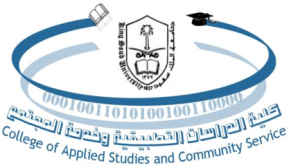 The first monthly test in (Math 1101) for the second semester of 1433\1434 A.HName:                                                                                    ID:                                           .The first question Put ( p   ) or (  X ) :is called the main diagonal of the matrices.                    (              )Ф ϵ  {0}.                                                                                                                 (              )The negation of “To day is Friday “ is “To day is not Friday”.                      (              ), Then a = b = 4.                                                               (              ).                                                                                                               (              )The second question: A-Show that p ↔ q ≡ (p ˄ q) ˅ ( ¬p ˄ ¬q )B-Determine whether the argument given here is valid or invalid C- Let R={(1,1),(1,2),(2,1),(3,3)} and S= {(1,2),(2,3 ),(3,4)} ,Find1-R∪S= ………………………………………………………..2-R∩S=…………………………………………………………3- R-S=………………………………………………………….4-R°S=…………………………………………………………..The third question: A-Find A+B if :A=                             B=Choose the correct answer of the following:A\ p                                                          b- T                                                 c-  FB\ {x\x is real number such that x2 =1}{-1}                                                     b- {-1 ,1 }                                        c-  {1}C\ If                                              b-                                             c-D\ If A={1,2,3,4} and R={(1,1), (1,2), (2,1), (2,3), (3,2)}, then R is              a- reflexive                                     b- symmetric                                       c- transitiveE\ Let A= Then (A)T is {-1,3}                                         b-                                            c-   